Physical Science (’12-’13)Instructors:	Mrs. Holland			Email: hollandaudrey@pleasval.k12.ia.us    Mrs. VanWetzinga		Email: vanwetzingarita@pleasval.k12.ia.usOffice:		Room 253			Room	139Phone:   	563-332-5151 Ext. 5253	563-332-5151 Ext. 51391Website: 	http://hollandscience.weebly.com/Textbook:   Prentice Hall: Science Explorer- Physical Science (2009)Supplemental Materials Needed:Safety Goggles (I will provide)	Sturdy folder or a 3 ring binder designated for this class onlyOne Subject NotebookA Calculator (does NOT have to be graphing)Pencils or pensHighlighters (I do have a classroom set)My Mission:As a mission statement to guide and focus my teaching, I hope to excite you with science through innovative technologies and learning strategies.  I am responsible for teaching you to be life-long learners and to make educated decisions every day. You will become a superior communicator, learner, teacher, a guide to your peers, as well as a worthy citizen that will have the knowledge and expertise to tackle any obstacle.  With a positive, friendly, and challenging classroom atmosphere, I will provide the best education possible for all of my students.Course Description:  Physical Science is a laboratory oriented course designed to give you a foundation of scientific principles in the areas of chemistry and physics.  In the lab, you will practice using the scientific method to solve problems and gain a higher understanding of the relationship between scientific principles and practical application. You will also take part in a variety of demonstrations and experiments.Units of Study (subject to change):Major Tests and Projects:There will be a comprehensive exam at the end of each unit studied.  You will take a final exam at the end of each semester that is cumulative.  You will know in advance when a test or quiz will be given. You should expect a quiz once a week.Method of Evaluation:The following scale will be used to determine class grades on all assignments:92% and up	=	A		77%	=	C+90%		=	A-		73%	=	C87%		=	B+		70%	=	C-83%		=	B		67%	=	D+80%		=	B-		63%	=	D					60%	=	D-					0%	=	FEach Quarter will account for 42.5% of your semester grade. The Semester Exam will account for 15% of your semester grade.Grading Categories and Weighting (tentative)	Tests and Quizzes	=	35%	Homework/Reading	=	25%	Lab Assignments	=	30%
	Participation		=	10%Part of your grade will also go to participation during classroom and small group discussion, during laboratory experiments as well as your preparedness for class each day.Cell Phone Policy:From the time you walk into my classroom, your cell phone needs to be in the designated zone on silent before the bell rings to begin class. Upon entry of the classroom, you are not allowed to use a cellular device to make calls, check voice mail, send or read text messages between the hours of 8:10 a.m. and 3:30 p.m. Students not following this policy will have their phones confiscated and will receive a Wednesday or Saturday session. If a phone is used to invade student privacy, to bully and/or harass a peer, to take pictures in the classroom setting, or to cheat on tests or assignments, then more severe disciplinary action will take place. Depending on the offense, disciplinary action may include the Scott County Sheriff Department. Parents or guardians who need to contact their son/daughter while school is in session may call the school at (563) 332-5151.Student Misconduct:Individual conference with you in private to correct the misconduct immediately.If the conduct continues you will receive a classroom detention.3.	After a detention if conduct continues, the parent will be contacted and a referral will be sent to the Dean.4.   After a referral to the Dean, if conduct continues you will be removed from class.Lecture Rules:Students will show respect for the teacher, other students, and school property at all times.2.  This is a science lab course therefore there can be no food or drink in the classroom. Students must bring all required materials to class at all times.Follow teacher instructions throughout the class.The Pleasant Valley High School Good Conduct Code will be followed at all times.Procedures:Attend class on time. **There is a one-minute warning bell to alert you when class will begin.  If you are not in the classroom when the final bell sounds, you will not be allowed to attend class that period. Instead, you will be escorted to restricted study hall for that period.  It will then become your responsibility to make up all work missed and turn in assignments during 8th period on that same day with no academic penalty.  **3 and 6 tardies will result in a Wednesday or Saturday session with the 6th tardy resulting in out-of-school suspension and a parent re-entry meeting being held.  Future tardiness may result in removal from the class.All homework assignments are expected to be completed by the due date.  If an assignment is not complete the day it is due, it will be marked “LATE” and you will have one week to turn in the assignment.  If the assignment is not turned in after being one week late it will be marked a zero in the grade book. **If you are absent the day an assignment is due, you must turn it in the day you return or it will be late.  **You will know when a test or quiz will be given.  If you are gone the day a test or quiz is given, you will take it the day you return. No exceptions.Bring the appropriate materials each day.  I will instruct the class the day before if any different materials are needed for the following day. No passes will be given for the student to go to the lockers for materials; this includes assignments!Cheating is not acceptable in life or at this school.  **Cheating is defined as any student that gives or receives information during an exam or quiz, and/or copies information from another student’s assignment or lab report.  This is considered cheating. A referral will be written and appropriate consequences will result.**Plagiarism is cheating. Do not copy another individual’s words and claim them as your own. If you are absent from class it is YOUR responsibility to find out what work was missed.  I will not seek you out and give you make-up work.Absences:I will follow the PVHS Student/Parent Handbook on all absences (page 6-8). In short, two calendar days will be given for each school day missed to complete make-up work.  This does not include assignments that were due the day of an absence. These will be due immediately upon your return.  If you will be gone for an extended period, all work must be made up BEFORE the trip.Physical Science Late work policyHomework is due the following school day unless otherwise noted for the assignment. If a student is accommodated extra time that will continue to be given.If assignment is not complete by the due date it will be marked “LATE” and the student has ONE WEEK to turn in the assignment for no more than 50% credit.  This is the same for students given extra time per their accommodations.After the one week late work window, any assignments not turned in will be marked a “0” (zero) in the grade book.No work may be turned in if it is more than a week late.  Things to rememberMost work is completed or started IN CLASS and should not be homework if the student utilizes their time in class.  Utilize 8th period resource and other resource time during the day to complete assignments to ensure assignments do not become homework.Lab Safety:Chemistry and physics are hands-on courses and the lab setting can be a hazardous place. It is an expectation of the teacher, school, and the state of Iowa that you conduct yourself in a respectful and safe manner in the laboratory setting at all times.  Failure to meet this expectation will result in removal from the lab, disciplinary action and possible removal from the course.Extra Credit: Individual extra credit will not be given. If extra credit is made available to a class, then it is your responsibility to satisfy all guidelines and turn it in within the allotted time in order to receive the bonus point(s). 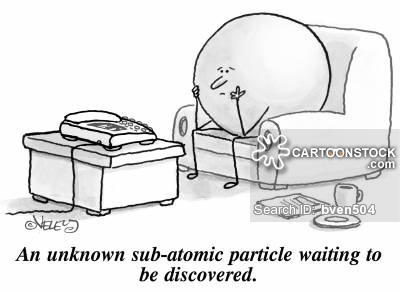 Student Resources:8th Hour: Please utilize this time to seek additional help if you need it. I will always be available during this time slot. Before School: I will be available every morning around 7:30 if you have any quick questions regarding homework or require some additional help understanding tough concepts. Please use this time for quick questions. If you need in depth help, make sure to set up an appointment with me so I take care of my business ahead of time.Webpage: I have created a webpage that you should all utilize on a regular basis to keep up with assignments, check project guidelines, and study for tests. All of the PowerPoints I will use in class as well as additional supplemental resources will be made available for you all to view at this site.	**http://hollandscience.weebly.comQuizlet: I will post all vocabulary you are expected to know on this site and you will have the opportunity to learn and practice with the words at your own pace. This site will allow you to create notecards, generate practice vocabulary tests, and even play games with the terms. 	**www.quizlet.com		**Search: hollandscienceREMIND 101: is a 1-way text messaging and e-mail system.  Classroom reminders may occasionally be sent via text message if there is an unexpected change to homework, to send a test/quiz reminder, etc. ** To receive these text message reminders, simply text the message @e8e04 to (319)774-3057. **Your number will remain private through the website and you will not receive any advertisements or other texts. **You may choose to opt out at any time by texting unsubscribe @e8e04  to the number above. **If you do not have texting, you may sign-up for e-mail messaging by e-mailing to e8e04@mail.remind.com - No subject or message needed.Personal Data SheetLast Name:  ______________________ First Name:  ____________________  Period:  ________Year in school:   9    10     11   12  		Home Phone: _______________Mailing Address:  ____________________________________________________________________City:  ___________________________  Zip:  __________  Parent's Name:  __________________________________________Work Phone:  ________________Parent's Name:  __________________________________________  Work Phone:  ________________Email Address for Parents (if available):  __________________________________________________Best time, place to call, and person to contact:  ____________________________________________________________________(More on the back side)******************Do not write below this line !! *****************************************What do you enjoy doing? What are your 3 favorite musical groups/artists?  What do you do after school?  (Sports, clubs, Volunteer work, Job, etc.)What would you like to do as a job for the rest of your life? Why? ___________________________________What would you NOT like to do as a job for the rest of you life?  Why? _______________________________What are your Top 3 TV programs you watch?  If you could be a part of any television show, which one would it be and why? What should Mrs. Holland and Mrs. VanWetzinga, as your teachers, know about you in order to better meet your individual needs as a learner and help make this school year a successful one?  I have read and understand the Syllabus, Classroom Rules and Procedures for Mrs. Holland’s Physical Science I class._____________________________________Print student’s last name, first name				_____________________________________Student Signature				Date_____________________________________Parent Signature 				Date_____________________________________Teacher Signature 				DateRevised: 8/12Scientific MethodMetric SystemMatter (solid, liquid, gas)Chemical ReactionsBondingForcesEnergyMotionWork and MachinesDate/timePerson ContactedReason for callNotes